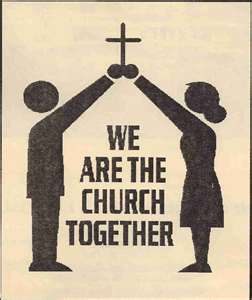 Welcome to St. John’s Episcopal Church. If this is your first time worshiping with us, we would like to point out two books that will be used for the service. In your pew you will notice a red and a blue book. The red book is the Book of Common Prayer, our prayer book.The page numbers in this bulletin will guide you to what page the service is on.May God’s Life giving spirit fill you as you worship with us today.9:30 am Worship in the Parish HallHoly Eucharist, Rite One*Please stand if you are able9:25 am Church Bell is RungThe Word of GodGathering for worship                                             		        	        BCP 323Celebrant:  Blessed be God: Father, Son, and Holy SpiritPeople:  And blessed be his kingdom, now and for ever. Amen.Celebrant:  Almighty God, unto whom all hearts are open, all desires known, and from whom no secrets are hid:  Cleanse the thoughts of our hearts by the inspiration of thy Holy Spirit, that we may perfectly love thee, and worthily magnify thy holy Name; through Christ our Lord. Amen.The Gloria									        BCP 324Glory be to God on high,
    and on earth peace, good will towards men.We praise thee, we bless thee,
    we worship thee,
    we glorify thee,
    we give thanks to thee for thy great glory,
O Lord God, heavenly King, God the Father Almighty.O Lord, the only-begotten Son, Jesus Christ;
O Lord God, Lamb of God, Son of the Father,
    that takest away the sins of the world,
    have mercy upon us. Thou that takest away the sins of the world,
    receive our prayer.
Thou that sittest at the right hand of God the Father,
    have mercy upon us.For thou only art holy;
thou only art the Lord;
thou only, O Christ,
    with the Holy Ghost,
    art most high in the glory of God the Father. Amen.The Collect of the Day 		All kneel		                            BCP 164Celebrant:  The Lord be with you.People:  And with thy spirit.Celebrant:  Let us pray.Almighty and everlasting God, who dost govern all things in heaven and earth: Mercifully hear the supplications of thy people, and in our time grant us thy peace; through Jesus Christ our Lord, who liveth and reigneth with thee and the Holy Spirit, one God, for ever and ever. Amen.The congregation is seated.A Reading from the Book of Jeremiah				            1:4-10The word of the Lord came to me saying, "Before I formed you in the womb I knew you, and before you were born I consecrated you; I appointed you a prophet to the nations." Then I said, "Ah, Lord God! Truly I do not know how to speak, for I am only a boy." But the Lord said to me, "Do not say, 'I am only a boy'; for you shall go to all to whom I send you, and you shall speak whatever I command you, Do not be afraid of them, for I am with you to deliver you, says the Lord." Then the Lord put out his hand and touched my mouth; and the Lord said to me, "Now I have put my words in your mouth. See, today I appoint you over nations and over kingdoms, to pluck up and to pull down, to destroy and to overthrow, to build and to plant."Reader:  The Word of the Lord.People:   Thanks be to God.Psalm 71:1-6 (Prayed as directed.)1	In you, O Lord, have I taken refuge; *
	let me never be ashamed.2	In your righteousness, deliver me and set me free; *
	incline your ear to me and save me.3	Be my strong rock, a castle to keep me safe; *
	you are my crag and my stronghold.4	Deliver me, my God, from the hand of the wicked, *
	from the clutches of the evildoer and the oppressor.5	For you are my hope, O Lord God, *
	my confidence since I was young.6	I have been sustained by you ever since I was born;
	from my mother's womb you have been my strength; *
	my praise shall be always of you.The Gospel						      	               	  Luke 4:21-30Priest:  The Holy Gospel of our Lord Jesus Christ according to LukePeople:  Glory to you, Lord Christ.Jesus began to speak in the synagogue at Nazareth: "Today this scripture has been fulfilled in your hearing." All spoke well of him and were amazed at the gracious words that came from his mouth. They said, "Is not this Joseph's son?" He said to them, "Doubtless you will quote to me this proverb, 'Doctor, cure yourself!' And you will say, 'Do here also in your hometown the things that we have heard you did at Capernaum.'" And he said, "Truly I tell you, no prophet is accepted in the prophet's hometown. But the truth is, there were many widows in Israel in the time of Elijah, when the heaven was shut up three years and six months, and there was a severe famine over all the land; yet Elijah was sent to none of them except to a widow at Zarephath in Sidon. There were also many lepers in Israel in the time of the prophet Elisha, and none of them was cleansed except Naaman the Syrian." When they heard this, all in the synagogue were filled with rage. They got up, drove him out of the town, and led him to the brow of the hill on which their town was built, so that they might hurl him off the cliff. But he passed through the midst of them and went on his way.Priest:  The Gospel of the Lord.People:  Praise to you, Lord Christ.The Sermon		(Rector’s Report)		        Rev. Elizabeth Sipos+The Nicene Creed	Please stand as able			        	        BCP 326We believe in one God,
    the Father, the Almighty,
    maker of heaven and earth,
    of all that is, seen and unseen.We believe in one Lord, Jesus Christ,
    the only Son of God,
    eternally begotten of the Father,
    God from God, Light from Light,
    true God from true God,
    begotten, not made,
    of one Being with the Father.
    Through him all things were made.
    For us and for our salvation
        he came down from heaven:    by the power of the Holy Spirit
        he became incarnate from the Virgin Mary,
        and was made man.
    For our sake he was crucified under Pontius Pilate;
        he suffered death and was buried.
        On the third day he rose again
            in accordance with the Scriptures;
        he ascended into heaven
            and is seated at the right hand of the Father.
    He will come again in glory to judge the living and the dead,
        and his kingdom will have no end.We believe in the Holy Spirit, the Lord, the giver of life,
    who proceeds from the Father and the Son.
    With the Father and the Son he is worshiped and glorified.
    He has spoken through the Prophets.
    We believe in one holy catholic and apostolic Church.
    We acknowledge one baptism for the forgiveness of sins.
    We look for the resurrection of the dead,
        and the life of the world to come. Amen.The Prayers of the PeopleCelebrant:  Let us pray for the whole state of Christ's Church and the world.Almighty and everliving God, who in thy holy Word hast taught us to make prayers, and supplications, and to give thanks for all men: Receive these our prayers which we offer unto thy divine Majesty, beseeching thee to inspire continually the Universal Church with the spirit of truth, unity, and concord; and grant that all those who do confess thy holy Name may agree in the truth of thy holy Word, and live in unity and godly love.Give grace, O heavenly Father, to all bishops and other ministers especially for The Most Rev’d. Justin Welby, Archbishop of Canterbury; for The Most Rev’d. Michael Curry, our Presiding Bishop; for Right Rev’d. Eugene Sutton, our Bishop; for the Rt. Rev’d Robert Ihloff, our Assisting Bishop, for our Rector, Rev. Elizabeth Sipos, for the Wardens, Vestry, Staff, and all members and friends of St. John’s Church, that they may, both by their life and doctrine, set forth thy true and lively Word, and rightly and duly administer thy holy Sacraments. And to all thy people give thy heavenly grace, and especially to this congregation here present; that, with meek heart and due reverence, they may hear and receive thy holy Word, truly serving thee in holiness and righteousness all the days of their life.We beseech thee also so to rule the hearts of those who bear the authority of government in this and every land especially for Joseph, our President; for Larry, our Governor; for Brandon, Nick, John and Barry, who lead our City and Counties, that they may be led to wise decisions and right actions for the welfare and peace of the world. Open, O Lord, the eyes of all people to behold thy gracious hand in all thy works, that, rejoicing in thy whole creation, they mayhonor thee with their substance, and be faithful stewards of thy bounty. And we most humbly beseech thee, of thy goodness, O Lord, to comfort and succor all those who in this transitory life, are in trouble, sorrow, need, sickness, or any other adversity.Additional petitions and thanksgivings may be included here.And we also bless thy holy Name for all thy servants departed this life in thy faith and fear, beseeching thee to grant them continual growth in thy love and service; and to grant us grace so to follow the good examples of St. John and all thy saints, that with them we may be partakers of thy heavenly kingdom. Grant these our prayers, O Father, for Jesus Christ's sake, our only Mediator and Advocate. Amen.Confession of SinCelebrant:  Let us humbly confess our sins unto Almighty God.Celebrant and People:  Most merciful God, we confess that we have sinned against thee in thought, word, and deed, by what we have done, and by what we have left undone. We have not loved thee with our whole heart; we have not loved our neighbors as ourselves. We are truly sorry and we humbly repent. For the sake of thy Son Jesus Christ, have mercy on us and forgive us; that we may delight in thy will, and walk in thy ways, to the glory of thy Name. Amen.The Celebrant gives Absolution.Almighty God, our heavenly Father, who of his great mercy hath promised forgiveness of sins to all those who with hearty repentance and true faith turn unto him, have mercy upon you, pardon and deliver you from all your sins, confirm and strengthen you in all goodness, and bring you to everlasting life; through Jesus Christ our Lord. Amen.Celebrant:  Hear the Word of God to all who truly turn to him.God so loved the world, that he gave his only-begotten Son, to the end that all that believe in him should not perish, but have everlasting life.The PeaceCelebrant:  The peace of the Lord be always with you.People:  And with thy spirit.Welcome & Announcements      The congregation is seated.The Holy CommunionEucharistic Prayer ICelebrant:  Offer to God a sacrifice of thanksgiving and make good thy vows unto the Most High.Celebrant:  The Lord be with you.People:  And with thy spirit.Celebrant:  Lift up your hearts.People:  We lift them up unto the Lord.Celebrant:  Let us give thanks unto our Lord God.People:  It is meet and right so to do.Preface of the DayCelebrant:  Therefore with Angels and Archangels, and with all the company of heaven, we laud and magnify thy glorious Name; evermore praising thee, and saying,Celebrant and People sayHoly, holy, holy, Lord God of Hosts:
Heaven and earth are full of thy Glory.
Glory be to thee, O Lord Most High.Blessed is he that cometh in the name of the Lord.
Hosanna in the highest.Celebrant:  All glory be to thee, Almighty God, our heavenly Father, for that thou, of thy tender mercy, didst give thine only Son Jesus Christ to suffer death upon the cross for our redemption; who made there, by his one oblation of himself once offered, a full, perfect, and sufficient sacrifice, oblation, and satisfaction, for the sins of the whole world; and did institute, and in his holy Gospel command us to continue, a perpetual memory of that his precious death and sacrifice, until his coming again.For in the night in which he was betrayed, he took bread; and when he had given thanks, he broke it, and gave it to his disciples, saying, "Take, eat, this is my Body, which is given for you. Do this in remembrance of me."Likewise, after supper, he took the cup; and when he had given thanks, he gave it to them, saying, "Drink ye all of this; for this is my Blood of the New Testament, which is shed for you, and for many, for the remission of sins. Do this, as oft as ye shall drink it, in remembrance of me."Wherefore, O Lord and heavenly Father, according to the institution of thy dearly beloved Son our Savior Jesus Christ, we, thy humble servants, do celebrate and make here before thy divine Majesty, with these thy holy gifts, which we now offer unto thee, the memorial thy Son hath commanded us to make; having in remembrance his blessed passion and precious death, his mighty resurrection and glorious ascension; rendering unto thee most hearty thanks for the innumerable benefits procured unto us by the same.And we most humbly beseech thee, O merciful Father, to hear us; and, of thy almighty goodness, vouchsafe to bless and sanctify, with thy Word and Holy Spirit, these thy gifts and creatures of bread and wine; that we, receiving them according to thy Son our Savior Jesus Christ's holy institution, in remembrance of his death and passion, may be partakers of his most blessed Body and Blood.And we earnestly desire thy fatherly goodness mercifully to accept this our sacrifice of praise and thanksgiving; most humbly beseeching thee to grant that, by the merits and death of thy Son Jesus Christ, and through faith in his blood, we, and all thy whole Church, may obtain remission of our sins, and all other benefits of his passion.And here we offer and present unto thee, O Lord, our selves, our souls and bodies, to be a reasonable, holy, and living sacrifice unto thee; humbly beseeching thee that we, and all others who shall be partakers of this Holy Communion, may worthily receive the most precious Body and Blood of thy Son Jesus Christ, be filled with thy grace and heavenly benediction, and made one body with him, that he may dwell in us, and we in him.And although we are unworthy, through our manifold sins, to offer unto thee any sacrifice, yet we beseech thee to accept this our bounden duty and service, not weighing our merits, but pardoning our offenses, through Jesus Christ our Lord;By whom, and with whom, in the unity of the Holy Ghost, all honor and glory be unto thee, O Father Almighty, world without end. Amen.And now, as our Savior Christ hath taught us, we are bold to say, Celebrant and People:Our Father, who art in heaven,
    hallowed be thy Name,
    thy kingdom come,
    thy will be done,
        on earth as it is in heaven.
Give us this day our daily bread.
And forgive us our trespasses,
    as we forgive those who trespass against us.
And lead us not into temptation,
    but deliver us from evil.
For thine is the kingdom, and the power, and the glory,
    for ever and ever. Amen.The Breaking of the BreadCelebrant:  Alleluia. Christ our Passover is sacrificed for us;
People:  Therefore let us keep the feast. Alleluia.Celebrant:  The Gifts of God for the People of God.The Post Communion PrayerCelebrant:  Let us pray.Celebrant:  Almighty and everliving God, we most heartily thank thee for that thou dost feed us, in these holy mysteries, with the spiritual food of the most precious Body and Blood of thy Son our Savior Jesus Christ; and dost assure us thereby of thy favor and goodness towards us; and that we are very members incorporate in the mystical body of thy Son, the blessed company of all faithful people; and are also heirs, through hope, of thy everlasting kingdom. And we humbly beseech thee, O heavenly Father, so to assist us with thy grace, that we may continue in that holy fellowship, and do all such good works as thou hast prepared for us to walk in; through Jesus Christ our Lord, to whom with thee and the Holy Ghost, be all honor and glory, world without end. Amen.Annual Congregational Meeting begins1) Opening Prayer2) Appointment of Registrar· Senior Warden Report· Junior Warden Report· Treasurer Report· Music Ministry Report3) Business:  Adoption of Updated By Laws4) Nomination - As noted in Parish By-Law “Vestry members at large may serve 2 consecutive years and then must step down.” Vestry members John Frost and Barb Daniel wish to serve a 2nd term.5) Oath of Vestry Members6) Closing Prayer for Annual Congregational MeetingBlessingMay the Peace of God that passes all understanding keep your heart and mind in the knowledge and love of God, and of his Son Jesus Christ and the blessing of God Almighty, the Father, the Son, and the Holy Spirit, be upon you and remain with you for ever. Amen.The DismissalCelebrant:  Let us go forth in the name of Christ.People:  Thanks be to God.Serving TodayCelebrant and Preacher:  The Rev. Elizabeth SiposOld Testament:  Marguerite LobbPsalm:  Marguerite LobbNew Testament:  Ty SchwenkPrayers of the People:  Ty SchwenkServer:  Jennifer Scepaniak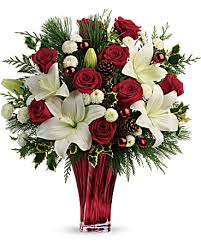 ADULT FORMATION
Book Study The Screwtape Letters by C.S. Lewis
Thursday evening at 7:00 pm at the Rectory                CHILDREN’S MINISTRY AT ST JOHN’S  ACTIVITIESSunday School Classes have resumed on Tuesdays 7:00pm on zoom.  If you are interested in participating, please contact our Sunday School Teacher John Stevens at jssok99@hotmail.com. MUSIC MINISTRYBell Choir rehearsals have resumed, Sundays at 11:45a.m.        Choir rehearsals will be held on Sundays at 9:00am.